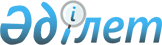 Машбек Нәлібаев ауылдық округінің 2024-2026 жылдарға арналған бюджеті туралыҚызылорда облысы Жаңақорған аудандық мәслихатының 2023 жылғы 29 желтоқсандағы № 165 шешімі.
      "Қазақстан Республикасының Бюджет кодексі" Қазақстан Республикасы кодексінің 9-1-бабының 2-тармағына және "Қазақстан Республикасындағы жергілікті мемлекеттік басқару және өзін-өзі басқару туралы" Қазақстан Республикасының Заңының 6-бабына сәйкес Жаңақорған ауданының мәслихаты ШЕШІМ ҚАБЫЛДАДЫ:
      1. Машбек Нәлібаев ауылдық округінің 2024-2026 жылдарға арналған бюджеті тиісінше 1, 2 және 3-қосымшаларға сәйкес, оның ішінде 2024 жылға мынадай көлемде бекітілсін:
      1) кірістер – 194 184,0 мың теңге, оның ішінде:
      салықтық түсімдер – 3 666,0 мың теңге;
      салықтық емес түсімдер – 0;
      негізгі капиталды сатудан түсетін түсімдер – 0;
      трансферттердің түсімдері – 190 518,0 мың теңге;
      2) шығындар – 196 762,0 мың теңге;
      3) таза бюджеттік кредиттеу – 0:
      бюджеттік кредиттер – 0;
      бюджеттік кредиттерді өтеу – 0;
      4) қаржы активтерімен жасалатын операциялар бойынша сальдо – 0:
      қаржы активтерін сатып алу – 0;
      мемлекеттің қаржы активтерін сатудан түсетін түсімдер – 0;
      5) бюджет тапшылығы (профициті) – -2 578,0 мың теңге;
      6) бюджет тапшылығын қаржыландыру (профицитін пайдалану) – 2 578,0 мың теңге.
      Ескерту. 1-тармақ жаңа редакцияда - Қызылорда облысы Жаңақорған аудандық мәслихатының 11.04.2024 № 200 (01.01.2024 бастап қолданысқа енгізіледі)  шешімімен.


      2. Аудандық бюджеттен кент бюджетіне берілетін субвенция мөлшері 2024 жылға 66 624,0 мың теңге.".
      3. Осы шешім 2024 жылдың 1 қантарынан бастап қолданысқа енгізіледі. Машбек Нәлібаев ауылдық округінің 2024 жылға арналған бюджеті
      Ескерту. 1-қосымша жаңа редакцияда - Қызылорда облысы Жаңақорған аудандық мәслихатының 11.04.2024 № 200 (01.01.2024 бастап қолданысқа енгізіледі)  шешімімен. Машбек Нәлібаев ауылдық округінің 2025 жылға арналған бюджеті Машбек Нәлібаев ауылдық округінің 2026 жылға арналған бюджеті
					© 2012. Қазақстан Республикасы Әділет министрлігінің «Қазақстан Республикасының Заңнама және құқықтық ақпарат институты» ШЖҚ РМК
				
      Жаңақорған ауданы мәслихатының төрағасы 

Ғ.Сопбеков
Жаңақорған ауданы мәслихатының
2023 жылғы 29 желтоқсандағы
№ 165 шешіміне 1 қосымша
Санаты
Санаты
Санаты
Санаты
Сомасы, мың 
теңге
Сыныбы
Сыныбы
Сыныбы
Сомасы, мың 
теңге
Ішкі сыныбы
Ішкі сыныбы
Сомасы, мың 
теңге
Атауы
Сомасы, мың 
теңге
I. КІРІСТЕР
194 184,0
1
Салықтық түсімдер
3 666,0
01
Табыс салығы 
600,0
2
Жеке табыс салығы
600,0
04
Меншiкке салынатын салықтар
3 055,0
1
Мүлiкке салынатын салықтар
240,0
3
Жер салығы
11,0
4
Көлiк құралдарына салынатын салық
2 609,0
5
Біріңғай жер салығы
195,0
 05
Тауарлар, жұмыстарға және қызметтерге салынатын ішкі салықтар
11,0
3
Жер учаскелерін пайдаланғаны үшін
11,0
4
Трансферттердің түсімдері
190 518,0
02
Мемлекеттiк басқарудың жоғары тұрған органдарынан түсетiн трансферттер
190 518,0
3
Аудандардың (облыстық маңызы бар қаланың) бюджетінен трансферттер
190 518,0
Функционалдық топ
Функционалдық топ
Функционалдық топ
Функционалдық топ
Сомасы, мың
теңге
Бюджеттік бағдарламалардың әкімшісі
Бюджеттік бағдарламалардың әкімшісі
Бюджеттік бағдарламалардың әкімшісі
Сомасы, мың
теңге
Бағдарлама
Бағдарлама
Сомасы, мың
теңге
Атауы
Сомасы, мың
теңге
II. ШЫҒЫНДАР
196 762,0
01
Жалпы сипаттағы мемлекеттiк қызметтер
41 189,0
124
Аудандық маңызы бар қала, ауыл, кент, ауылдық округ әкімінің аппараты
41 189,0
001
Аудандық маңызы бар қала, ауыл, кент, ауылдық округ әкімінің қызметін қамтамасыз ету жөніндегі қызметтер
41 189,0
07
Тұрғын үй-коммуналдық шаруашылық
55 706,0
124
Аудандық маңызы бар қала, ауыл, кент, ауылдық округ әкімінің аппараты
55 706,0
008
Елді мекендерде көшелерді жарықтандыру
519,0
009
Елді мекендердің санитариясын қамтамасыз ету
170,0
011
Елді мекендерді абаттандыру мен көгалдандыру
55 017,0
08
Мәдениет, спорт, туризм және ақпараттық кеңістiк
24 271,0
124
Аудандық маңызы бар қала, ауыл, кент, ауылдық округ әкімінің аппараты
24 271,0
006
Жергілікті деңгейде мәдени-демалыс жұмысын қолдау
23 986,0
124
Аудандық маңызы бар қала, ауыл, кент, ауылдық округ әкімінің аппараты
285,0
028
Жергілікті деңгейде денешынықтыру- сауықтыру және спорттық ісшараларды өткізу
285,0
12
Көлік және коммуникация
74 205,0
124
Аудандық маңызы бар қала, ауыл, кент, ауылдық округ әкімінің аппараты
74 205,0
045
Елді мекен көшелеріндегі автомобиль жолдарын күрделі және орташа жөндеу
74 205,0
15
Трансферттер
1 391,0
124
Аудандық маңызы бар қала, ауыл, кент, ауылдық округ әкімінің аппараты
1 391,0
048
Пайдаланылмаған(толық пайдаланылмаған) нысаналы трансферттерді қайтару
1 391,0
3.Таза бюджеттік кредит беру
0
4. Қаржы активтерімен жасалатын операциялар бойынша сальдо
0
5. Бюджет тапшылығы (профициті)
-2 578,0
6. Бюджет тапшылығын қаржыландыру (профицитті пайдалану)
2 578,0
8
Бюджет қаражаттарының пайдаланылатын қалдықтары
2 578,0
01
Бюджет қаражатының қалдығы
2 578,0
1
Бюджет қаражатының бос қалдықтары
2 578,5
2
Есепті кезең соңындағы бюджет қаражатының қалдықтары
0,5Жаңақорған ауданы мәслихатының
2023 жылғы 29 желтоқсандағы
№ 165 шешіміне 2 қосымша
Санаты
Санаты
Санаты
Санаты
Сомасы, мың
 теңге
Сыныбы
Сыныбы
Сыныбы
Сомасы, мың
 теңге
Ішкі сыныбы
Ішкі сыныбы
Сомасы, мың
 теңге
Атауы
Сомасы, мың
 теңге
I. КІРІСТЕР
71 947,0
1
Салықтық түсімдер
3 849,0
01
Табыс салығы 
630,0
2
Жеке табыс салығы
630,0
04
Меншiкке салынатын салықтар
3 219,0
1
Мүлiкке салынатын салықтар
252,0
3
Жер салығы
12,0
4
Көлiк құралдарына салынатын салық
2 738,0
5
Біріңғай жер салығы
205,0
 05
Тауарлар, жұмыстарға және қызметтерге салынатын ішкі салықтар
12,0
3
Табиғи және басқа да ресурстарды пайдаланғаны үшін түсетін түсімдер
12,0
4
Трансферттердің түсімдері
68 098,0
02
Мемлекеттiк басқарудың жоғары тұрған органдарынан түсетiн трансферттер
68 098,0
3
Аудандардың (облыстық маңызы бар қаланың) бюджетінен трансферттер
68 098,0
Функционалдық топ
Функционалдық топ
Функционалдық топ
Функционалдық топ
Сомасы, мың
теңге
Бюджеттік бағдарламалардың әкімшісі
Бюджеттік бағдарламалардың әкімшісі
Бюджеттік бағдарламалардың әкімшісі
Сомасы, мың
теңге
Бағдарлама
Бағдарлама
Сомасы, мың
теңге
Атауы
Сомасы, мың
теңге
II. ШЫҒЫНДАР
71 947,0
01
Жалпы сипаттағы мемлекеттiк қызметтер
40 895,0
124
Аудандық маңызы бар қала, ауыл, кент, ауылдық округ әкімінің аппараты
40 895,0
001
Аудандық маңызы бар қала, ауыл, кент, ауылдық округ әкімінің қызметін қамтамасызету жөніндегі қызметтер
40 895,0
07
Тұрғын үй-коммуналдық шаруашылық
6 287,0
124
Аудандық маңызы бар қала, ауыл, кент, ауылдық округ әкімінің аппараты
6 287,0
008
Елді мекендерде көшелерді жарықтандыру
531,0
009
Елді мекендердің санитариясын қамтамасыз ету
174,0
011
Елді мекендерді абаттандыру мен көгалдандыру
5 582,0
08
Мәдениет, спорт, туризм және ақпараттық кеңістiк
24 765,0
124
Аудандық маңызы бар қала, ауыл, кент, ауылдық округ әкімінің аппараты
24 765,0
006
Жергілікті деңгейде мәдени-демалыс жұмысын қолдау
292,0
124
Аудандық маңызы бар қала, ауыл, кент, ауылдық округ әкімінің аппараты
292,0
028
Жергілікті деңгейде денешынықтыру- сауықтыру және спорттық ісшараларды өткізу
292,0
3.Таза бюджеттік кредит беру
0
4. Қаржы активтерімен жасалатын операциялар бойынша сальдо
0
5. Бюджет тапшылығы (профициті)
0
6. Бюджет тапшылығын қаржыландыру (профицитті пайдалану)
0Жаңақорған ауданы мәслихатының
2023 жылғы 29 желтоқсандағы
№ 164 шешіміне 3 қосымша
Санаты
Санаты
Санаты
Санаты
Сомасы, мың 
теңге
Сыныбы
Сыныбы
Сыныбы
Сомасы, мың 
теңге
Ішкі сыныбы
Ішкі сыныбы
Сомасы, мың 
теңге
Атауы
Сомасы, мың 
теңге
I. КІРІСТЕР
73 812,0
1
Салықтық түсімдер
3 849,0
01
Табыс салығы 
630,0
2
Жеке табыс салығы
630,0
04
Меншiкке салынатын салықтар
3 219,0
1
Мүлiкке салынатын салықтар
252,0
3
Жер салығы
12,0
4
Көлiк құралдарына салынатын салық
2 738,0
5
Біріңғай жер салығы
205,0
 05
Тауарлар, жұмыстарға және қызметтерге салынатын ішкі салықтар
12,0
3
Табиғи және басқа да ресурстарды пайдаланғаны үшін түсетін түсімдер
12,0
4
Трансферттердің түсімдері
69 963,0
02
Мемлекеттiк басқарудың жоғары тұрған органдарынан түсетiн трансферттер
69 963,0
3
Аудандардың (облыстық маңызы бар қаланың) бюджетінен трансферттер
69 963,0
Функционалдық топ
Функционалдық топ
Функционалдық топ
Функционалдық топ
Сомасы, мың
теңге
Бюджеттік бағдарламалардың әкімшісі
Бюджеттік бағдарламалардың әкімшісі
Бюджеттік бағдарламалардың әкімшісі
Сомасы, мың
теңге
Бағдарлама
Бағдарлама
Сомасы, мың
теңге
Атауы
Сомасы, мың
теңге
II. ШЫҒЫНДАР
73 812,0
01
Жалпы сипаттағы мемлекеттiк қызметтер
41 952,0
124
Аудандық маңызы бар қала, ауыл, кент, ауылдық округ әкімінің аппараты
41 952,0
001
Аудандық маңызы бар қала, ауыл, кент, ауылдық округ әкімінің қызметін қамтамасызету жөніндегі қызметтер
41 952,0
07
Тұрғын үй-коммуналдық шаруашылық
6 448,0
124
Аудандық маңызы бар қала, ауыл, кент, ауылдық округ әкімінің аппараты
6 448,0
008
Елді мекендерде көшелерді жарықтандыру
544,0
009
Елді мекендердің санитариясын қамтамасыз ету
178,0
011
Елді мекендерді абаттандыру мен көгалдандыру
5 726,0
08
Мәдениет, спорт, туризм және ақпараттық кеңістiк
25 412,0
124
Аудандық маңызы бар қала, ауыл, кент, ауылдық округ әкімінің аппараты
25 412,0
006
Жергілікті деңгейде мәдени-демалыс жұмысын қолдау
25 114,0
124
Аудандық маңызы бар қала, ауыл, кент, ауылдық округ әкімінің аппараты
298,0
028
Жергілікті деңгейде денешынықтыру- сауықтыру және спорттық ісшараларды өткізу
298,0
3.Таза бюджеттік кредит беру
0
4. Қаржы активтерімен жасалатын операциялар бойынша сальдо
0
5. Бюджет тапшылығы (профициті)
0
6. Бюджет тапшылығын қаржыландыру (профицитті пайдалану)
0